静岡シチズンカレッジ こ・こ・に 専門課程　　「環境大学2018」　受講申込書（あて先） 静岡市長　田辺信宏（表）　裏面の受講動機もご記入ください。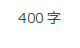 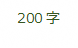 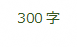 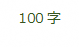 （フリガナ）生年月日生年月日生年月日生年月日生年月日生年月日生年月日生年月日年齢年齢性別申込者氏名昭和平成昭和平成年　　月　　日　年　　月　　日　年　　月　　日　年　　月　　日　年　　月　　日　年　　月　　日　平成30年4月1日現在歳　平成30年4月1日現在歳　女　男郵便番号〒－住所電話番号自宅携帯自宅携帯緊急連絡電話（ケガ・事故等）緊急連絡電話（ケガ・事故等）緊急連絡電話（ケガ・事故等）緊急連絡電話（ケガ・事故等）緊急連絡電話（ケガ・事故等）続柄（　　　　）続柄（　　　　）続柄（　　　　）続柄（　　　　）メールアドレス職業大学生・専門学校生   主婦(夫)   会社員・公務員   自営業   教員   団体職員   その他大学生・専門学校生   主婦(夫)   会社員・公務員   自営業   教員   団体職員   その他大学生・専門学校生   主婦(夫)   会社員・公務員   自営業   教員   団体職員   その他大学生・専門学校生   主婦(夫)   会社員・公務員   自営業   教員   団体職員   その他大学生・専門学校生   主婦(夫)   会社員・公務員   自営業   教員   団体職員   その他大学生・専門学校生   主婦(夫)   会社員・公務員   自営業   教員   団体職員   その他大学生・専門学校生   主婦(夫)   会社員・公務員   自営業   教員   団体職員   その他大学生・専門学校生   主婦(夫)   会社員・公務員   自営業   教員   団体職員   その他大学生・専門学校生   主婦(夫)   会社員・公務員   自営業   教員   団体職員   その他大学生・専門学校生   主婦(夫)   会社員・公務員   自営業   教員   団体職員   その他大学生・専門学校生   主婦(夫)   会社員・公務員   自営業   教員   団体職員   その他大学生・専門学校生   主婦(夫)   会社員・公務員   自営業   教員   団体職員   その他大学生・専門学校生   主婦(夫)   会社員・公務員   自営業   教員   団体職員   その他大学生・専門学校生   主婦(夫)   会社員・公務員   自営業   教員   団体職員   その他大学生・専門学校生   主婦(夫)   会社員・公務員   自営業   教員   団体職員   その他大学生・専門学校生   主婦(夫)   会社員・公務員   自営業   教員   団体職員   その他大学生・専門学校生   主婦(夫)   会社員・公務員   自営業   教員   団体職員   その他大学生・専門学校生   主婦(夫)   会社員・公務員   自営業   教員   団体職員   その他大学生・専門学校生   主婦(夫)   会社員・公務員   自営業   教員   団体職員   その他勤務先学校名※　任意項目名称名称学年学年勤務先学校名※　任意項目名称名称部門部門環境・CSR　　その他環境・CSR　　その他所属ＮＰＯ市民団体等※　ある場合のみ※　任意項目環境又は教育関連の資格※　ある場合のみ※　任意項目環境又は教育関連の資格※　ある場合のみ※　任意項目環境又は教育関連の資格※　ある場合のみ※　任意項目環境又は教育関連の資格※　ある場合のみ※　任意項目(例：森林インストラクター、環境カウンセラー)(例：森林インストラクター、環境カウンセラー)(例：森林インストラクター、環境カウンセラー)(例：森林インストラクター、環境カウンセラー)(例：森林インストラクター、環境カウンセラー)応募要件（該当するものにレ点を入れる）□　（全員）私は、平成27年度から29年度までの環境大学の修了生ではありません。□　（全員）私は、おおむね８割以上の講義に出席する予定です。□　（市外の方）私は、修了後、静岡市内での環境学習活動を目指す予定です。□　（全員）私は、平成27年度から29年度までの環境大学の修了生ではありません。□　（全員）私は、おおむね８割以上の講義に出席する予定です。□　（市外の方）私は、修了後、静岡市内での環境学習活動を目指す予定です。□　（全員）私は、平成27年度から29年度までの環境大学の修了生ではありません。□　（全員）私は、おおむね８割以上の講義に出席する予定です。□　（市外の方）私は、修了後、静岡市内での環境学習活動を目指す予定です。□　（全員）私は、平成27年度から29年度までの環境大学の修了生ではありません。□　（全員）私は、おおむね８割以上の講義に出席する予定です。□　（市外の方）私は、修了後、静岡市内での環境学習活動を目指す予定です。□　（全員）私は、平成27年度から29年度までの環境大学の修了生ではありません。□　（全員）私は、おおむね８割以上の講義に出席する予定です。□　（市外の方）私は、修了後、静岡市内での環境学習活動を目指す予定です。□　（全員）私は、平成27年度から29年度までの環境大学の修了生ではありません。□　（全員）私は、おおむね８割以上の講義に出席する予定です。□　（市外の方）私は、修了後、静岡市内での環境学習活動を目指す予定です。□　（全員）私は、平成27年度から29年度までの環境大学の修了生ではありません。□　（全員）私は、おおむね８割以上の講義に出席する予定です。□　（市外の方）私は、修了後、静岡市内での環境学習活動を目指す予定です。□　（全員）私は、平成27年度から29年度までの環境大学の修了生ではありません。□　（全員）私は、おおむね８割以上の講義に出席する予定です。□　（市外の方）私は、修了後、静岡市内での環境学習活動を目指す予定です。□　（全員）私は、平成27年度から29年度までの環境大学の修了生ではありません。□　（全員）私は、おおむね８割以上の講義に出席する予定です。□　（市外の方）私は、修了後、静岡市内での環境学習活動を目指す予定です。□　（全員）私は、平成27年度から29年度までの環境大学の修了生ではありません。□　（全員）私は、おおむね８割以上の講義に出席する予定です。□　（市外の方）私は、修了後、静岡市内での環境学習活動を目指す予定です。□　（全員）私は、平成27年度から29年度までの環境大学の修了生ではありません。□　（全員）私は、おおむね８割以上の講義に出席する予定です。□　（市外の方）私は、修了後、静岡市内での環境学習活動を目指す予定です。□　（全員）私は、平成27年度から29年度までの環境大学の修了生ではありません。□　（全員）私は、おおむね８割以上の講義に出席する予定です。□　（市外の方）私は、修了後、静岡市内での環境学習活動を目指す予定です。□　（全員）私は、平成27年度から29年度までの環境大学の修了生ではありません。□　（全員）私は、おおむね８割以上の講義に出席する予定です。□　（市外の方）私は、修了後、静岡市内での環境学習活動を目指す予定です。□　（全員）私は、平成27年度から29年度までの環境大学の修了生ではありません。□　（全員）私は、おおむね８割以上の講義に出席する予定です。□　（市外の方）私は、修了後、静岡市内での環境学習活動を目指す予定です。□　（全員）私は、平成27年度から29年度までの環境大学の修了生ではありません。□　（全員）私は、おおむね８割以上の講義に出席する予定です。□　（市外の方）私は、修了後、静岡市内での環境学習活動を目指す予定です。□　（全員）私は、平成27年度から29年度までの環境大学の修了生ではありません。□　（全員）私は、おおむね８割以上の講義に出席する予定です。□　（市外の方）私は、修了後、静岡市内での環境学習活動を目指す予定です。□　（全員）私は、平成27年度から29年度までの環境大学の修了生ではありません。□　（全員）私は、おおむね８割以上の講義に出席する予定です。□　（市外の方）私は、修了後、静岡市内での環境学習活動を目指す予定です。□　（全員）私は、平成27年度から29年度までの環境大学の修了生ではありません。□　（全員）私は、おおむね８割以上の講義に出席する予定です。□　（市外の方）私は、修了後、静岡市内での環境学習活動を目指す予定です。□　（全員）私は、平成27年度から29年度までの環境大学の修了生ではありません。□　（全員）私は、おおむね８割以上の講義に出席する予定です。□　（市外の方）私は、修了後、静岡市内での環境学習活動を目指す予定です。応募のきっかけ（主なもの１つに　レ点を入れる）□　広報しずおか　　　　　　　　　　　　　　□　静岡市やしずもーるのホームページ□　広報ラジオ／広報テレビ　　　　　　　 □　生涯学習センター・交流館のリーフレット□　静岡市Facebook／twitter　　 　 □　メールマガジン（メルマガ）□　新聞記事　　　　　　　　　　　　　　　　□　廃棄物減量等推進員委嘱式での資料□　知人・修了生からの紹介（ よろしければ、紹介者を教えてください ：　　　　　　　　　　　　　　） □　職場からの案内　　　　　　　　　　　　 □　その他（　　　　　　　　　　　　　　　　　　　）□　広報しずおか　　　　　　　　　　　　　　□　静岡市やしずもーるのホームページ□　広報ラジオ／広報テレビ　　　　　　　 □　生涯学習センター・交流館のリーフレット□　静岡市Facebook／twitter　　 　 □　メールマガジン（メルマガ）□　新聞記事　　　　　　　　　　　　　　　　□　廃棄物減量等推進員委嘱式での資料□　知人・修了生からの紹介（ よろしければ、紹介者を教えてください ：　　　　　　　　　　　　　　） □　職場からの案内　　　　　　　　　　　　 □　その他（　　　　　　　　　　　　　　　　　　　）□　広報しずおか　　　　　　　　　　　　　　□　静岡市やしずもーるのホームページ□　広報ラジオ／広報テレビ　　　　　　　 □　生涯学習センター・交流館のリーフレット□　静岡市Facebook／twitter　　 　 □　メールマガジン（メルマガ）□　新聞記事　　　　　　　　　　　　　　　　□　廃棄物減量等推進員委嘱式での資料□　知人・修了生からの紹介（ よろしければ、紹介者を教えてください ：　　　　　　　　　　　　　　） □　職場からの案内　　　　　　　　　　　　 □　その他（　　　　　　　　　　　　　　　　　　　）□　広報しずおか　　　　　　　　　　　　　　□　静岡市やしずもーるのホームページ□　広報ラジオ／広報テレビ　　　　　　　 □　生涯学習センター・交流館のリーフレット□　静岡市Facebook／twitter　　 　 □　メールマガジン（メルマガ）□　新聞記事　　　　　　　　　　　　　　　　□　廃棄物減量等推進員委嘱式での資料□　知人・修了生からの紹介（ よろしければ、紹介者を教えてください ：　　　　　　　　　　　　　　） □　職場からの案内　　　　　　　　　　　　 □　その他（　　　　　　　　　　　　　　　　　　　）□　広報しずおか　　　　　　　　　　　　　　□　静岡市やしずもーるのホームページ□　広報ラジオ／広報テレビ　　　　　　　 □　生涯学習センター・交流館のリーフレット□　静岡市Facebook／twitter　　 　 □　メールマガジン（メルマガ）□　新聞記事　　　　　　　　　　　　　　　　□　廃棄物減量等推進員委嘱式での資料□　知人・修了生からの紹介（ よろしければ、紹介者を教えてください ：　　　　　　　　　　　　　　） □　職場からの案内　　　　　　　　　　　　 □　その他（　　　　　　　　　　　　　　　　　　　）□　広報しずおか　　　　　　　　　　　　　　□　静岡市やしずもーるのホームページ□　広報ラジオ／広報テレビ　　　　　　　 □　生涯学習センター・交流館のリーフレット□　静岡市Facebook／twitter　　 　 □　メールマガジン（メルマガ）□　新聞記事　　　　　　　　　　　　　　　　□　廃棄物減量等推進員委嘱式での資料□　知人・修了生からの紹介（ よろしければ、紹介者を教えてください ：　　　　　　　　　　　　　　） □　職場からの案内　　　　　　　　　　　　 □　その他（　　　　　　　　　　　　　　　　　　　）□　広報しずおか　　　　　　　　　　　　　　□　静岡市やしずもーるのホームページ□　広報ラジオ／広報テレビ　　　　　　　 □　生涯学習センター・交流館のリーフレット□　静岡市Facebook／twitter　　 　 □　メールマガジン（メルマガ）□　新聞記事　　　　　　　　　　　　　　　　□　廃棄物減量等推進員委嘱式での資料□　知人・修了生からの紹介（ よろしければ、紹介者を教えてください ：　　　　　　　　　　　　　　） □　職場からの案内　　　　　　　　　　　　 □　その他（　　　　　　　　　　　　　　　　　　　）□　広報しずおか　　　　　　　　　　　　　　□　静岡市やしずもーるのホームページ□　広報ラジオ／広報テレビ　　　　　　　 □　生涯学習センター・交流館のリーフレット□　静岡市Facebook／twitter　　 　 □　メールマガジン（メルマガ）□　新聞記事　　　　　　　　　　　　　　　　□　廃棄物減量等推進員委嘱式での資料□　知人・修了生からの紹介（ よろしければ、紹介者を教えてください ：　　　　　　　　　　　　　　） □　職場からの案内　　　　　　　　　　　　 □　その他（　　　　　　　　　　　　　　　　　　　）□　広報しずおか　　　　　　　　　　　　　　□　静岡市やしずもーるのホームページ□　広報ラジオ／広報テレビ　　　　　　　 □　生涯学習センター・交流館のリーフレット□　静岡市Facebook／twitter　　 　 □　メールマガジン（メルマガ）□　新聞記事　　　　　　　　　　　　　　　　□　廃棄物減量等推進員委嘱式での資料□　知人・修了生からの紹介（ よろしければ、紹介者を教えてください ：　　　　　　　　　　　　　　） □　職場からの案内　　　　　　　　　　　　 □　その他（　　　　　　　　　　　　　　　　　　　）□　広報しずおか　　　　　　　　　　　　　　□　静岡市やしずもーるのホームページ□　広報ラジオ／広報テレビ　　　　　　　 □　生涯学習センター・交流館のリーフレット□　静岡市Facebook／twitter　　 　 □　メールマガジン（メルマガ）□　新聞記事　　　　　　　　　　　　　　　　□　廃棄物減量等推進員委嘱式での資料□　知人・修了生からの紹介（ よろしければ、紹介者を教えてください ：　　　　　　　　　　　　　　） □　職場からの案内　　　　　　　　　　　　 □　その他（　　　　　　　　　　　　　　　　　　　）□　広報しずおか　　　　　　　　　　　　　　□　静岡市やしずもーるのホームページ□　広報ラジオ／広報テレビ　　　　　　　 □　生涯学習センター・交流館のリーフレット□　静岡市Facebook／twitter　　 　 □　メールマガジン（メルマガ）□　新聞記事　　　　　　　　　　　　　　　　□　廃棄物減量等推進員委嘱式での資料□　知人・修了生からの紹介（ よろしければ、紹介者を教えてください ：　　　　　　　　　　　　　　） □　職場からの案内　　　　　　　　　　　　 □　その他（　　　　　　　　　　　　　　　　　　　）□　広報しずおか　　　　　　　　　　　　　　□　静岡市やしずもーるのホームページ□　広報ラジオ／広報テレビ　　　　　　　 □　生涯学習センター・交流館のリーフレット□　静岡市Facebook／twitter　　 　 □　メールマガジン（メルマガ）□　新聞記事　　　　　　　　　　　　　　　　□　廃棄物減量等推進員委嘱式での資料□　知人・修了生からの紹介（ よろしければ、紹介者を教えてください ：　　　　　　　　　　　　　　） □　職場からの案内　　　　　　　　　　　　 □　その他（　　　　　　　　　　　　　　　　　　　）□　広報しずおか　　　　　　　　　　　　　　□　静岡市やしずもーるのホームページ□　広報ラジオ／広報テレビ　　　　　　　 □　生涯学習センター・交流館のリーフレット□　静岡市Facebook／twitter　　 　 □　メールマガジン（メルマガ）□　新聞記事　　　　　　　　　　　　　　　　□　廃棄物減量等推進員委嘱式での資料□　知人・修了生からの紹介（ よろしければ、紹介者を教えてください ：　　　　　　　　　　　　　　） □　職場からの案内　　　　　　　　　　　　 □　その他（　　　　　　　　　　　　　　　　　　　）□　広報しずおか　　　　　　　　　　　　　　□　静岡市やしずもーるのホームページ□　広報ラジオ／広報テレビ　　　　　　　 □　生涯学習センター・交流館のリーフレット□　静岡市Facebook／twitter　　 　 □　メールマガジン（メルマガ）□　新聞記事　　　　　　　　　　　　　　　　□　廃棄物減量等推進員委嘱式での資料□　知人・修了生からの紹介（ よろしければ、紹介者を教えてください ：　　　　　　　　　　　　　　） □　職場からの案内　　　　　　　　　　　　 □　その他（　　　　　　　　　　　　　　　　　　　）□　広報しずおか　　　　　　　　　　　　　　□　静岡市やしずもーるのホームページ□　広報ラジオ／広報テレビ　　　　　　　 □　生涯学習センター・交流館のリーフレット□　静岡市Facebook／twitter　　 　 □　メールマガジン（メルマガ）□　新聞記事　　　　　　　　　　　　　　　　□　廃棄物減量等推進員委嘱式での資料□　知人・修了生からの紹介（ よろしければ、紹介者を教えてください ：　　　　　　　　　　　　　　） □　職場からの案内　　　　　　　　　　　　 □　その他（　　　　　　　　　　　　　　　　　　　）□　広報しずおか　　　　　　　　　　　　　　□　静岡市やしずもーるのホームページ□　広報ラジオ／広報テレビ　　　　　　　 □　生涯学習センター・交流館のリーフレット□　静岡市Facebook／twitter　　 　 □　メールマガジン（メルマガ）□　新聞記事　　　　　　　　　　　　　　　　□　廃棄物減量等推進員委嘱式での資料□　知人・修了生からの紹介（ よろしければ、紹介者を教えてください ：　　　　　　　　　　　　　　） □　職場からの案内　　　　　　　　　　　　 □　その他（　　　　　　　　　　　　　　　　　　　）□　広報しずおか　　　　　　　　　　　　　　□　静岡市やしずもーるのホームページ□　広報ラジオ／広報テレビ　　　　　　　 □　生涯学習センター・交流館のリーフレット□　静岡市Facebook／twitter　　 　 □　メールマガジン（メルマガ）□　新聞記事　　　　　　　　　　　　　　　　□　廃棄物減量等推進員委嘱式での資料□　知人・修了生からの紹介（ よろしければ、紹介者を教えてください ：　　　　　　　　　　　　　　） □　職場からの案内　　　　　　　　　　　　 □　その他（　　　　　　　　　　　　　　　　　　　）□　広報しずおか　　　　　　　　　　　　　　□　静岡市やしずもーるのホームページ□　広報ラジオ／広報テレビ　　　　　　　 □　生涯学習センター・交流館のリーフレット□　静岡市Facebook／twitter　　 　 □　メールマガジン（メルマガ）□　新聞記事　　　　　　　　　　　　　　　　□　廃棄物減量等推進員委嘱式での資料□　知人・修了生からの紹介（ よろしければ、紹介者を教えてください ：　　　　　　　　　　　　　　） □　職場からの案内　　　　　　　　　　　　 □　その他（　　　　　　　　　　　　　　　　　　　）□　広報しずおか　　　　　　　　　　　　　　□　静岡市やしずもーるのホームページ□　広報ラジオ／広報テレビ　　　　　　　 □　生涯学習センター・交流館のリーフレット□　静岡市Facebook／twitter　　 　 □　メールマガジン（メルマガ）□　新聞記事　　　　　　　　　　　　　　　　□　廃棄物減量等推進員委嘱式での資料□　知人・修了生からの紹介（ よろしければ、紹介者を教えてください ：　　　　　　　　　　　　　　） □　職場からの案内　　　　　　　　　　　　 □　その他（　　　　　　　　　　　　　　　　　　　）個人情報の利用範囲（レ点を入れる）□　次のすべてに同意します。（ご同意できない場合には、申し訳ありませんが、申込みをご遠慮ください。）（ア）環境大学の運営に関すること（選考結果の通知、補償保険、講師及び環境大学の指定管理者への情報提供、広報等）（イ）本市の環境教育・環境学習への協力依頼、生涯学習事業「静岡シチズンカレッジこ・こ・に」についての連絡調整に関すること（ウ）環境大学及び「静岡シチズンカレッジこ・こ・に」の受講中・受講後のアンケート調査に関すること□　次のすべてに同意します。（ご同意できない場合には、申し訳ありませんが、申込みをご遠慮ください。）（ア）環境大学の運営に関すること（選考結果の通知、補償保険、講師及び環境大学の指定管理者への情報提供、広報等）（イ）本市の環境教育・環境学習への協力依頼、生涯学習事業「静岡シチズンカレッジこ・こ・に」についての連絡調整に関すること（ウ）環境大学及び「静岡シチズンカレッジこ・こ・に」の受講中・受講後のアンケート調査に関すること□　次のすべてに同意します。（ご同意できない場合には、申し訳ありませんが、申込みをご遠慮ください。）（ア）環境大学の運営に関すること（選考結果の通知、補償保険、講師及び環境大学の指定管理者への情報提供、広報等）（イ）本市の環境教育・環境学習への協力依頼、生涯学習事業「静岡シチズンカレッジこ・こ・に」についての連絡調整に関すること（ウ）環境大学及び「静岡シチズンカレッジこ・こ・に」の受講中・受講後のアンケート調査に関すること□　次のすべてに同意します。（ご同意できない場合には、申し訳ありませんが、申込みをご遠慮ください。）（ア）環境大学の運営に関すること（選考結果の通知、補償保険、講師及び環境大学の指定管理者への情報提供、広報等）（イ）本市の環境教育・環境学習への協力依頼、生涯学習事業「静岡シチズンカレッジこ・こ・に」についての連絡調整に関すること（ウ）環境大学及び「静岡シチズンカレッジこ・こ・に」の受講中・受講後のアンケート調査に関すること□　次のすべてに同意します。（ご同意できない場合には、申し訳ありませんが、申込みをご遠慮ください。）（ア）環境大学の運営に関すること（選考結果の通知、補償保険、講師及び環境大学の指定管理者への情報提供、広報等）（イ）本市の環境教育・環境学習への協力依頼、生涯学習事業「静岡シチズンカレッジこ・こ・に」についての連絡調整に関すること（ウ）環境大学及び「静岡シチズンカレッジこ・こ・に」の受講中・受講後のアンケート調査に関すること□　次のすべてに同意します。（ご同意できない場合には、申し訳ありませんが、申込みをご遠慮ください。）（ア）環境大学の運営に関すること（選考結果の通知、補償保険、講師及び環境大学の指定管理者への情報提供、広報等）（イ）本市の環境教育・環境学習への協力依頼、生涯学習事業「静岡シチズンカレッジこ・こ・に」についての連絡調整に関すること（ウ）環境大学及び「静岡シチズンカレッジこ・こ・に」の受講中・受講後のアンケート調査に関すること□　次のすべてに同意します。（ご同意できない場合には、申し訳ありませんが、申込みをご遠慮ください。）（ア）環境大学の運営に関すること（選考結果の通知、補償保険、講師及び環境大学の指定管理者への情報提供、広報等）（イ）本市の環境教育・環境学習への協力依頼、生涯学習事業「静岡シチズンカレッジこ・こ・に」についての連絡調整に関すること（ウ）環境大学及び「静岡シチズンカレッジこ・こ・に」の受講中・受講後のアンケート調査に関すること□　次のすべてに同意します。（ご同意できない場合には、申し訳ありませんが、申込みをご遠慮ください。）（ア）環境大学の運営に関すること（選考結果の通知、補償保険、講師及び環境大学の指定管理者への情報提供、広報等）（イ）本市の環境教育・環境学習への協力依頼、生涯学習事業「静岡シチズンカレッジこ・こ・に」についての連絡調整に関すること（ウ）環境大学及び「静岡シチズンカレッジこ・こ・に」の受講中・受講後のアンケート調査に関すること□　次のすべてに同意します。（ご同意できない場合には、申し訳ありませんが、申込みをご遠慮ください。）（ア）環境大学の運営に関すること（選考結果の通知、補償保険、講師及び環境大学の指定管理者への情報提供、広報等）（イ）本市の環境教育・環境学習への協力依頼、生涯学習事業「静岡シチズンカレッジこ・こ・に」についての連絡調整に関すること（ウ）環境大学及び「静岡シチズンカレッジこ・こ・に」の受講中・受講後のアンケート調査に関すること□　次のすべてに同意します。（ご同意できない場合には、申し訳ありませんが、申込みをご遠慮ください。）（ア）環境大学の運営に関すること（選考結果の通知、補償保険、講師及び環境大学の指定管理者への情報提供、広報等）（イ）本市の環境教育・環境学習への協力依頼、生涯学習事業「静岡シチズンカレッジこ・こ・に」についての連絡調整に関すること（ウ）環境大学及び「静岡シチズンカレッジこ・こ・に」の受講中・受講後のアンケート調査に関すること□　次のすべてに同意します。（ご同意できない場合には、申し訳ありませんが、申込みをご遠慮ください。）（ア）環境大学の運営に関すること（選考結果の通知、補償保険、講師及び環境大学の指定管理者への情報提供、広報等）（イ）本市の環境教育・環境学習への協力依頼、生涯学習事業「静岡シチズンカレッジこ・こ・に」についての連絡調整に関すること（ウ）環境大学及び「静岡シチズンカレッジこ・こ・に」の受講中・受講後のアンケート調査に関すること□　次のすべてに同意します。（ご同意できない場合には、申し訳ありませんが、申込みをご遠慮ください。）（ア）環境大学の運営に関すること（選考結果の通知、補償保険、講師及び環境大学の指定管理者への情報提供、広報等）（イ）本市の環境教育・環境学習への協力依頼、生涯学習事業「静岡シチズンカレッジこ・こ・に」についての連絡調整に関すること（ウ）環境大学及び「静岡シチズンカレッジこ・こ・に」の受講中・受講後のアンケート調査に関すること□　次のすべてに同意します。（ご同意できない場合には、申し訳ありませんが、申込みをご遠慮ください。）（ア）環境大学の運営に関すること（選考結果の通知、補償保険、講師及び環境大学の指定管理者への情報提供、広報等）（イ）本市の環境教育・環境学習への協力依頼、生涯学習事業「静岡シチズンカレッジこ・こ・に」についての連絡調整に関すること（ウ）環境大学及び「静岡シチズンカレッジこ・こ・に」の受講中・受講後のアンケート調査に関すること□　次のすべてに同意します。（ご同意できない場合には、申し訳ありませんが、申込みをご遠慮ください。）（ア）環境大学の運営に関すること（選考結果の通知、補償保険、講師及び環境大学の指定管理者への情報提供、広報等）（イ）本市の環境教育・環境学習への協力依頼、生涯学習事業「静岡シチズンカレッジこ・こ・に」についての連絡調整に関すること（ウ）環境大学及び「静岡シチズンカレッジこ・こ・に」の受講中・受講後のアンケート調査に関すること□　次のすべてに同意します。（ご同意できない場合には、申し訳ありませんが、申込みをご遠慮ください。）（ア）環境大学の運営に関すること（選考結果の通知、補償保険、講師及び環境大学の指定管理者への情報提供、広報等）（イ）本市の環境教育・環境学習への協力依頼、生涯学習事業「静岡シチズンカレッジこ・こ・に」についての連絡調整に関すること（ウ）環境大学及び「静岡シチズンカレッジこ・こ・に」の受講中・受講後のアンケート調査に関すること□　次のすべてに同意します。（ご同意できない場合には、申し訳ありませんが、申込みをご遠慮ください。）（ア）環境大学の運営に関すること（選考結果の通知、補償保険、講師及び環境大学の指定管理者への情報提供、広報等）（イ）本市の環境教育・環境学習への協力依頼、生涯学習事業「静岡シチズンカレッジこ・こ・に」についての連絡調整に関すること（ウ）環境大学及び「静岡シチズンカレッジこ・こ・に」の受講中・受講後のアンケート調査に関すること□　次のすべてに同意します。（ご同意できない場合には、申し訳ありませんが、申込みをご遠慮ください。）（ア）環境大学の運営に関すること（選考結果の通知、補償保険、講師及び環境大学の指定管理者への情報提供、広報等）（イ）本市の環境教育・環境学習への協力依頼、生涯学習事業「静岡シチズンカレッジこ・こ・に」についての連絡調整に関すること（ウ）環境大学及び「静岡シチズンカレッジこ・こ・に」の受講中・受講後のアンケート調査に関すること□　次のすべてに同意します。（ご同意できない場合には、申し訳ありませんが、申込みをご遠慮ください。）（ア）環境大学の運営に関すること（選考結果の通知、補償保険、講師及び環境大学の指定管理者への情報提供、広報等）（イ）本市の環境教育・環境学習への協力依頼、生涯学習事業「静岡シチズンカレッジこ・こ・に」についての連絡調整に関すること（ウ）環境大学及び「静岡シチズンカレッジこ・こ・に」の受講中・受講後のアンケート調査に関すること□　次のすべてに同意します。（ご同意できない場合には、申し訳ありませんが、申込みをご遠慮ください。）（ア）環境大学の運営に関すること（選考結果の通知、補償保険、講師及び環境大学の指定管理者への情報提供、広報等）（イ）本市の環境教育・環境学習への協力依頼、生涯学習事業「静岡シチズンカレッジこ・こ・に」についての連絡調整に関すること（ウ）環境大学及び「静岡シチズンカレッジこ・こ・に」の受講中・受講後のアンケート調査に関すること受講料（レ点を入れる）□　次のすべてを理解しました。（ご理解できない場合には、申し訳ありませんが、申込みをご遠慮ください。）（ア）受講料4,000円は、受講初日に一括して、現金で支払います。（イ）欠席、中途退学等の自己都合、休講による受講料の返金はないことを了解しました。□　次のすべてを理解しました。（ご理解できない場合には、申し訳ありませんが、申込みをご遠慮ください。）（ア）受講料4,000円は、受講初日に一括して、現金で支払います。（イ）欠席、中途退学等の自己都合、休講による受講料の返金はないことを了解しました。□　次のすべてを理解しました。（ご理解できない場合には、申し訳ありませんが、申込みをご遠慮ください。）（ア）受講料4,000円は、受講初日に一括して、現金で支払います。（イ）欠席、中途退学等の自己都合、休講による受講料の返金はないことを了解しました。□　次のすべてを理解しました。（ご理解できない場合には、申し訳ありませんが、申込みをご遠慮ください。）（ア）受講料4,000円は、受講初日に一括して、現金で支払います。（イ）欠席、中途退学等の自己都合、休講による受講料の返金はないことを了解しました。□　次のすべてを理解しました。（ご理解できない場合には、申し訳ありませんが、申込みをご遠慮ください。）（ア）受講料4,000円は、受講初日に一括して、現金で支払います。（イ）欠席、中途退学等の自己都合、休講による受講料の返金はないことを了解しました。□　次のすべてを理解しました。（ご理解できない場合には、申し訳ありませんが、申込みをご遠慮ください。）（ア）受講料4,000円は、受講初日に一括して、現金で支払います。（イ）欠席、中途退学等の自己都合、休講による受講料の返金はないことを了解しました。□　次のすべてを理解しました。（ご理解できない場合には、申し訳ありませんが、申込みをご遠慮ください。）（ア）受講料4,000円は、受講初日に一括して、現金で支払います。（イ）欠席、中途退学等の自己都合、休講による受講料の返金はないことを了解しました。□　次のすべてを理解しました。（ご理解できない場合には、申し訳ありませんが、申込みをご遠慮ください。）（ア）受講料4,000円は、受講初日に一括して、現金で支払います。（イ）欠席、中途退学等の自己都合、休講による受講料の返金はないことを了解しました。□　次のすべてを理解しました。（ご理解できない場合には、申し訳ありませんが、申込みをご遠慮ください。）（ア）受講料4,000円は、受講初日に一括して、現金で支払います。（イ）欠席、中途退学等の自己都合、休講による受講料の返金はないことを了解しました。□　次のすべてを理解しました。（ご理解できない場合には、申し訳ありませんが、申込みをご遠慮ください。）（ア）受講料4,000円は、受講初日に一括して、現金で支払います。（イ）欠席、中途退学等の自己都合、休講による受講料の返金はないことを了解しました。□　次のすべてを理解しました。（ご理解できない場合には、申し訳ありませんが、申込みをご遠慮ください。）（ア）受講料4,000円は、受講初日に一括して、現金で支払います。（イ）欠席、中途退学等の自己都合、休講による受講料の返金はないことを了解しました。□　次のすべてを理解しました。（ご理解できない場合には、申し訳ありませんが、申込みをご遠慮ください。）（ア）受講料4,000円は、受講初日に一括して、現金で支払います。（イ）欠席、中途退学等の自己都合、休講による受講料の返金はないことを了解しました。□　次のすべてを理解しました。（ご理解できない場合には、申し訳ありませんが、申込みをご遠慮ください。）（ア）受講料4,000円は、受講初日に一括して、現金で支払います。（イ）欠席、中途退学等の自己都合、休講による受講料の返金はないことを了解しました。□　次のすべてを理解しました。（ご理解できない場合には、申し訳ありませんが、申込みをご遠慮ください。）（ア）受講料4,000円は、受講初日に一括して、現金で支払います。（イ）欠席、中途退学等の自己都合、休講による受講料の返金はないことを了解しました。□　次のすべてを理解しました。（ご理解できない場合には、申し訳ありませんが、申込みをご遠慮ください。）（ア）受講料4,000円は、受講初日に一括して、現金で支払います。（イ）欠席、中途退学等の自己都合、休講による受講料の返金はないことを了解しました。□　次のすべてを理解しました。（ご理解できない場合には、申し訳ありませんが、申込みをご遠慮ください。）（ア）受講料4,000円は、受講初日に一括して、現金で支払います。（イ）欠席、中途退学等の自己都合、休講による受講料の返金はないことを了解しました。□　次のすべてを理解しました。（ご理解できない場合には、申し訳ありませんが、申込みをご遠慮ください。）（ア）受講料4,000円は、受講初日に一括して、現金で支払います。（イ）欠席、中途退学等の自己都合、休講による受講料の返金はないことを了解しました。□　次のすべてを理解しました。（ご理解できない場合には、申し訳ありませんが、申込みをご遠慮ください。）（ア）受講料4,000円は、受講初日に一括して、現金で支払います。（イ）欠席、中途退学等の自己都合、休講による受講料の返金はないことを了解しました。□　次のすべてを理解しました。（ご理解できない場合には、申し訳ありませんが、申込みをご遠慮ください。）（ア）受講料4,000円は、受講初日に一括して、現金で支払います。（イ）欠席、中途退学等の自己都合、休講による受講料の返金はないことを了解しました。事務局処理欄受付年月日：平成　　年　　月　　日受付年月日：平成　　年　　月　　日受付年月日：平成　　年　　月　　日受付年月日：平成　　年　　月　　日受付年月日：平成　　年　　月　　日受付年月日：平成　　年　　月　　日受付年月日：平成　　年　　月　　日受付年月日：平成　　年　　月　　日受付年月日：平成　　年　　月　　日受付年月日：平成　　年　　月　　日受付年月日：平成　　年　　月　　日受付年月日：平成　　年　　月　　日補正依頼：　□必要　　□不要補正依頼：　□必要　　□不要補正依頼：　□必要　　□不要補正依頼：　□必要　　□不要補正依頼：　□必要　　□不要補正依頼：　□必要　　□不要補正依頼：　□必要　　□不要事務局処理欄受　付　者：受　付　者：受　付　者：受　付　者：受　付　者：受　付　者：受　付　者：受　付　者：受　付　者：受　付　者：受　付　者：受　付　者：そ　の　他：そ　の　他：そ　の　他：そ　の　他：そ　の　他：そ　の　他：そ　の　他：